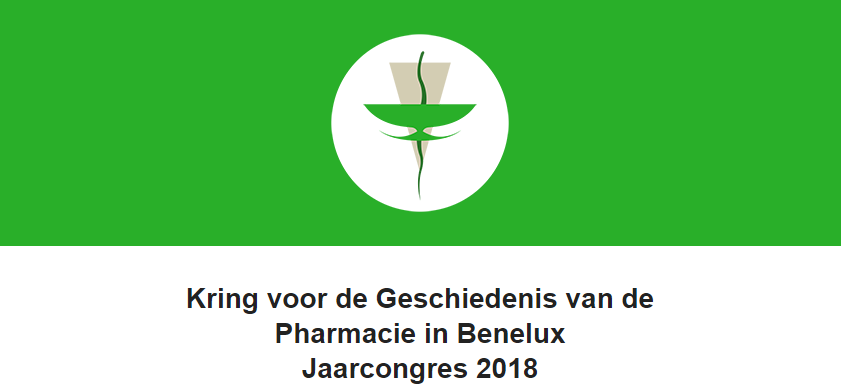 Programma jaarcongres Kring voor de Geschiedenis van de Pharmacie in BeneluxZATERDAG 16 MEI 202013:15-13:30	Registratie en koffie & thee13:30-13:45	Welkomstwoord door de voorzitterRomain Van Hautekerke13:45-14:30	Chemische geneesmiddelen in Nederland, 1500-1800Henk Vermande14:30-15:15	n.t.b.15:15-15:30	Koffiepauze15:30-16:15	Gevaarlijke drogerijen. De zelfpresentatie van de drogist-dichter Joannes Six van Chandelier (1620-1695)			Ronny Spaans16:15-17:00	Een dichter schrijft recepten. De verzameling recepten van Willem Bilderdijk			Harm Beukers18:00-19:00	Aperitief19:00-21:00	DinerZONDAG 17 MEI 202009:15-09:30	Inloop met koffie & thee09:30-10:00	Algemene Ledenvergadering10:00-10:30	Een bijzondere gaperPeter van den Hooff10:30-10:45	Koffiepauze10:45-11:30	Hoe apothekers zich organiseerden tijdens de Tweede WereldoorlogAnnemieke Horikx11:30-12:15	Op zoek naar medicinale planten in Syrië: de reis van Leonhard Rauwolf (1574-1576)Tinde van Andel12:15-12:30	AfsluitingRomain Van Hautekerke, voorzitter12:30-13:30	LunchVoor vragen kunt u zich richten tot de organisatie via info@kringbenelux.euBEREIKBAARHEID NH HOTEL JAN TABAKAdresNH Hotel Bussum Jan TabakAmersfoortsestraatweg 271401 CV BussumParkeergelegenheidOp het terrein van het hotel is voldoende parkeergelegenheid aanwezig. U kunt hier gratis gebruik van maken.Openbaar vervoerNeem vanaf station Naarden-Bussum bus 100 richting Blaricum via Huizen.Opgaveformulier jaarcongres Kring voor de Geschiedenis van de Pharmacie in Beneluxinschrijving sluit op 1 april (D en E) en 22 april (A, B, C en F)Graag neem ik deel aan het jaarcongres 2020 op 16 en 17 mei in NH Hotel Jan Tabak te Bussum. Ik schrijf me in voor het volgende arrangement:Voor- en achternaam:		Adres:				Postcode en plaats:		Land:					Telefoonnummer:			E-mailadres:				Ik ben lid van de Kring:		ja / neeEventuele dieetwensen:		U kunt uw ingevulde formulier e-mailen naar penningmeester@kringbenelux.eu of per post versturen naar mevr. Dieke Kok, Bornsestraat 79, 7556 BC Hengelo, Nederland.Uw inschrijving is definitief nadat u het bedrag dat correspondeert met het door u gekozen arrangement heeft overgemaakt naar NL77INGB0001974912 t.n.v. Kring voor de Geschiedenis van de Pharmacie in Benelux o.v.v. uw voor- en achternaam. Gebruik bij betalingen vanuit België ook de BIC van de ING: INGBNL2A. Betaling ter plaatse is niet mogelijk.ArrangementOmschrijvingPrijsAhet congresprogramma op zaterdag 16 mei€20 p.p.Bhet congresprogramma op zondag 17 mei, incl. lunch€35 p.p.Chet congresprogramma op beide dagen, incl. lunch (zondag)€50 p.p.Dhet congresprogramma op beide dagen, incl. borrel, diner, overnachting en ontbijt in NH Hotel Jan Tabak in een éénpersoonskamer (zaterdag op zondag) en lunch (zondag)€220 p.p.Ehet congresprogramma op beide dagen, incl. borrel, diner, overnachting en ontbijt in NH Hotel Jan Tabak in een tweepersoonskamer (zaterdag op zondag) en lunch (zondag)€170 p.p.Fhet congresprogramma op beide dagen, incl. borrel, diner (zaterdag) en lunch (zondag)€100 p.p.